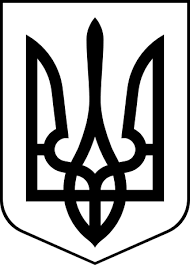 ЗДОЛБУНІВСЬКА МІСЬКА РАДАРІВНЕНСЬКОГО РАЙОНУ РІВНЕНСЬКОЇ ОБЛАСТІ                                                     восьме скликанняР І Ш Е Н Н Явід  02 листопада  2021  року 				                                             № 869 Про внесення змін в рішення Здолбунівської  міської ради від 31.03.2021 № 195 «Про надання дозволу громадянці Матвійчук Любові Олексіївні на розроблення технічної документації із землеустрою по встановленню (відновленню) меж  земельної  ділянки ( на місцевості)  щодо передачі земельної ділянки у власність  для ведення особистого селянського господарства в селі Підцурків»Керуючись статтями 12, 128  Земельного кодексу України, статтею 26   Закону України «Про місцеве самоврядування в Україні», розглянувши заяву  громадянки Матвійчук Любов Олексіївни щодо внесення змін до рішення Здолбунівської міської ради  від 31.03.2021 № 195 «Про надання дозволу громадянці Матвійчук Любові Олексіївні на розроблення технічної документації із землеустрою по встановленню (відновленню) меж  земельної  ділянки ( на місцевості)  щодо передачі земельної ділянки у власність  для ведення особистого селянського господарства в селі Підцурків» в зв’язку з уточненням площі земельних ділянок для ведення особистого селянського господарства,   Здолбунівська міська рада   В И Р І Ш И Л А:Внести зміни до пункту 1 рішення   Здолбунівської міської ради   від 31.03.2021 № 195 «Про надання дозволу громадянці Матвійчук Любові Олексіївні на розроблення технічної документації із землеустрою по встановленню (відновленню) меж  земельної  ділянки ( на місцевості)  щодо передачі земельної ділянки у власність  для ведення особистого селянського господарства в селі Підцурків» виклавши його у новій редакції:«1. Дати  дозвіл  громадянці Матвійчук Любові Олексіївні, яка  проживає в місті Здолбунів по вулиці Польова, 44 на розроблення технічної документації із землеустрою по встановленню (відновленню) меж  земельної ділянки  (на місцевості) щодо передачі земельної ділянки у власність орієнтовною площею  0,5997 гектара для ведення особистого селянського господарства, за рахунок земель що перебували у користуванні Поліщука Олексія Борисовича, з них:- ділянка № 1 площею 0,3777  гектара в межах села Підцурків;- ділянка № 2 площею 0,2220 гектара в межах села Підцурків.»Секретар міської ради                                                           Валентина КАПІТУЛА